Урок 19 мая (вторник 16.35). ПОСЛЕДНИЙ УРОК.Здравствуйте ребята! Просьба высылать свои работы: На почту школы  oren-dmsch2@mail.ru            илиНа мою почту tgkravchenko15@gmail.com   илиМне в контакте  ДШИ 2 ОренбургПодписывайте свои работы (Фамилия)Жду ваши работы. Татьяна Григорьевна.Сольфеджио.Построить 8 аккордов от звука «b»Построить  аккорды D7  D5|6   D3|4  D2  от звука h и разрешить в мажор и минорПостроить вводные септаккорды в тональностях  Es dur c mollПостроить характерные интервалы в тональности  gis moll Музыкальная литература.ЗАДАНИЕ:  прочитать, биографию переписать (можно скачать и вставить в тетрадь). И. Ф. Стравинский (1882 – 1971)Игорь Фёдорович Стравинский – крупнейший композитор XX века, дирижёр, пианист.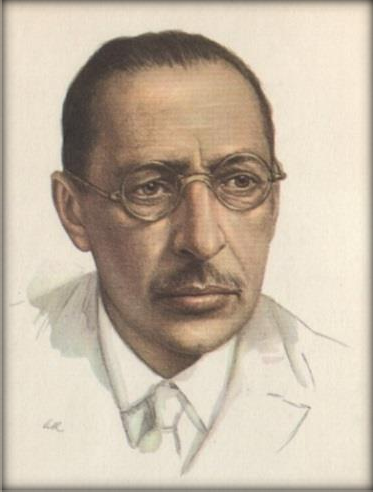 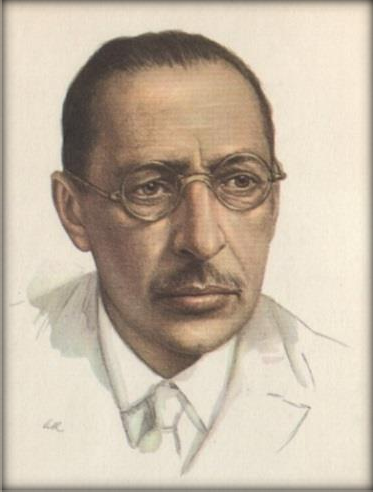 Игорь Фёдорович Стравинский – одна из самых противоречивых и авангардных фигур в музыкальной культуре XX века.В его творчестве сочетаются различные направления, за что композитора современники прозвали«человеком тысячи одного стиля».И все же у его музыки есть своё истинное лицо – русское. Все сочинения И. Ф. Стравинского глубоко проникнуты русским духом.И. Ф. Стравинского связывали узы дружбы и приятельства со многими известными людьми из мира искусства, литературы, кино – композиторами Клодом Дебюсси, Морисом Равелем, Эриком Сати, писателем Марселем Прустом, художником Пабло Пикассо, актёром Чарли Чаплиным, модельером Коко Шанель, кинорежиссёром Уолтом Диснеем и др.Экспресс-биографияРодился в Ораниенбауме близ Санкт-Петербурга (ныне город Ломоносов).Отец – русский певец, солист Мариинского театра.Мать   –   одарённая   пианистка,   постоянный   концертмейстер	на концертах мужа.17 июня1882 г.Поступление	в	Петербургский	университет	на	юридическийфакультет.1900 г.Берёт уроки у Н. А. Римского-Корсакова.1903 – 1906 гг.Женитьба на Екатерине Гавриловне Носенко, своей кузине.Рождение первого сына, в будущем известного художника Фёдора Стравинского.1906 – 1907 гг.Сочинение первого балета, поставленного в Париже по инициативе С. П. Дягилева в рамках Русских сезонов за границей. Дружба с С. П. Дягилевым продолжалась двадцать лет, до смерти мецената.Рождение второго сына, в будущем композитора и пианистаСвятослава Сулима-Стравинского.1910 г.Результатом сотрудничества с С. П. Дягилевым явилось сочинение балетов «Петрушка», «Жар-птица», «Весна священная», ставших событием «Русских сезонов».Балеты приносят мировую известность.Частые поездки в Париж.1910 – 1913 гг.Знакомство	с	французским	композитором	Эриком	Сати, значительно повлиявшим на творчество И. Ф. Стравинского.Обращение к жанру оперы, создание оперы «Соловей» по сказкеГ. X. Андерсена.Перед началом Первой мировой войны отъезд с семьёй из России в Швейцарию.1914 г.Первое публичное выступление в качестве дирижёра в Женеве. Композитор дирижировал своим балетом «Жар-птица».1915 г.Опера «История солдата».Сближение с французской «Шестёркой»291918 г.Переезд во Францию.1920 г.Дебют в качестве пианиста: Игорь Фёдорович исполнил собственный концерт для фортепиано и духового оркестра под управлением Сергея Кусевицкого.1924 г.Переезд из Европы в США.Обращение к традициям джазовой музыки.1939 г.Женитьба на Вере Артуровне Судейкиной.1940 г.Знакомство с дирижёром Робертом Крафтом, под влиянием которого И. Ф. Стравинский обратился к додекафонной системе,«отцом» которой был Арнольд Шёнберг30.В поздние годы Роберт Крафт стал человеком, который осуществлял связь Игоря Фёдоровича с внешним миром и дирижировал его произведениями.1947 г.Активно гастролировал как дирижёр (преимущественно собственных сочинений) в Европе и США.1950 – 1960 гг.Впервые после долгого перерыва приехал на гастроли в СССР, дирижировал своими сочинениями в Москве и Ленинграде.1962 г.Смерть композитора в Нью-Йорке.Похоронен на кладбище Сан-Микеле в Венеции, на «русской» его части, недалеко от могилы Сергея Дягилева.6 апреля1971 г.